Мониторинг объекта (ОН –Селиверстов А.А.): с. Виноградовка, 21.06. 2022Капитальный ремонт спортивного зала Виноградовского филиала МБОУ школы с. АнучиноЗавершены работы по выравниванию стен в спортивном зале, ремонту потолка, идет ремонт пола. Установлены новая система отопленияНа объекте имеется строительный материал и оборудование. Работают 3 чел.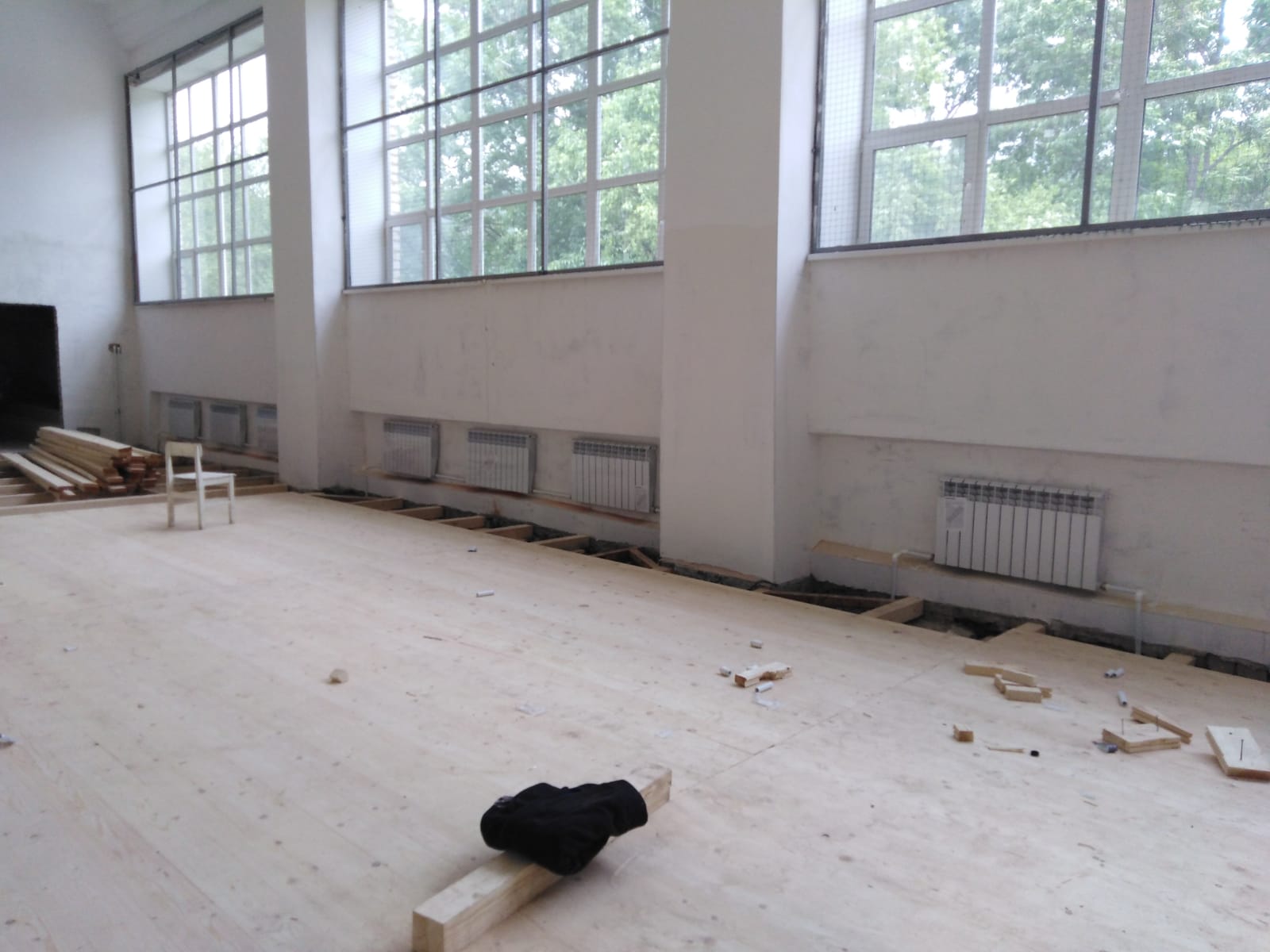 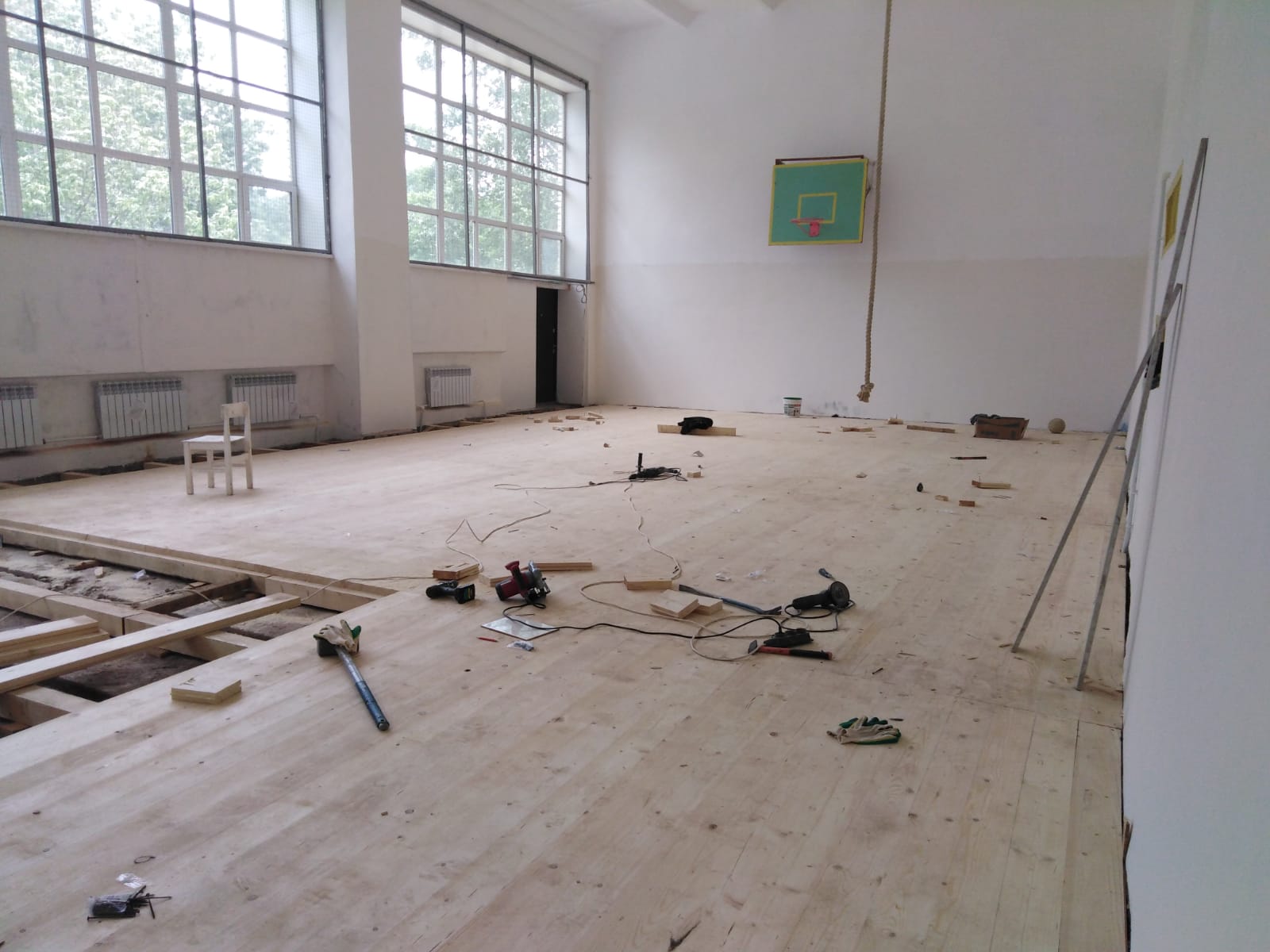 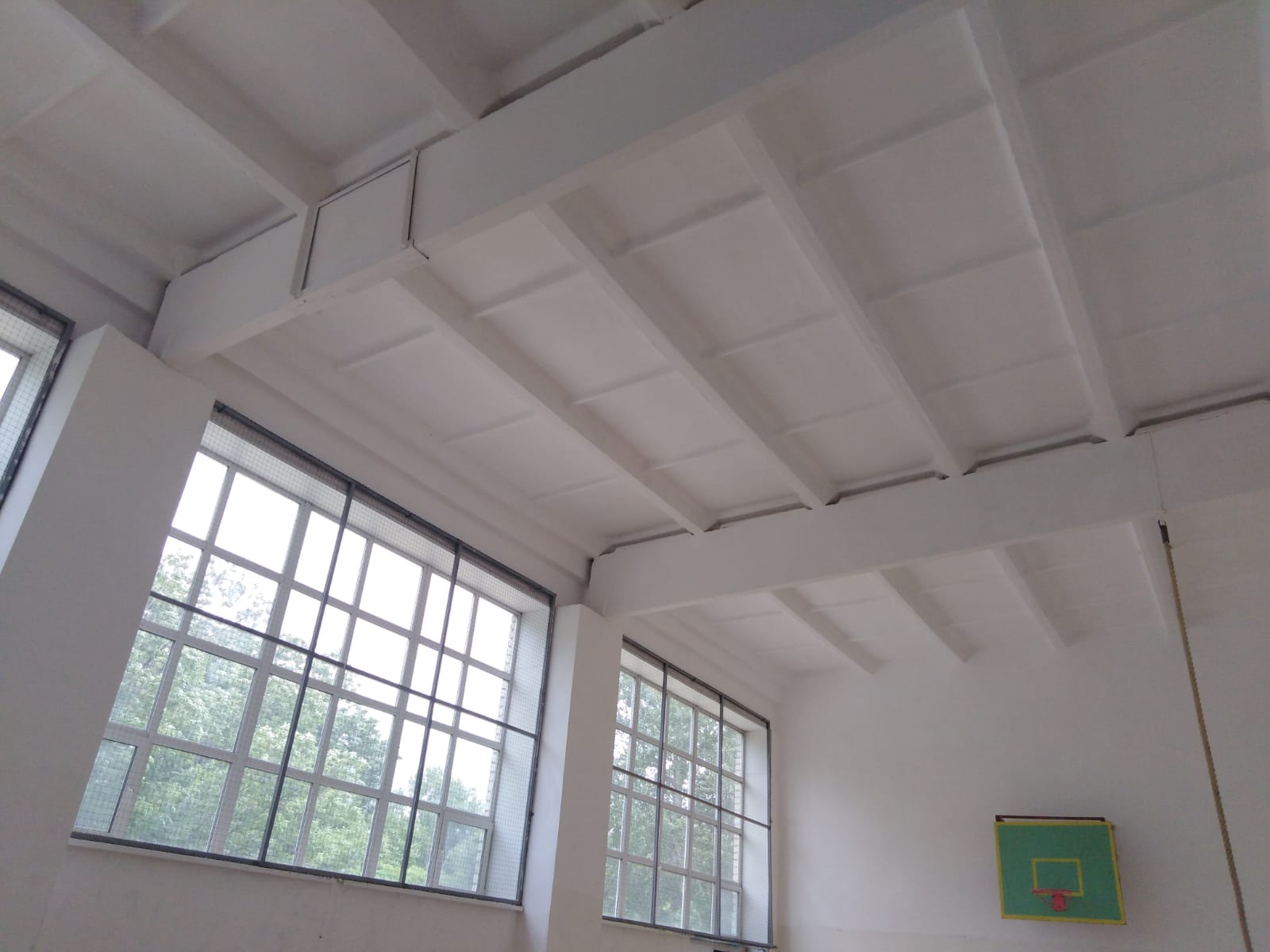 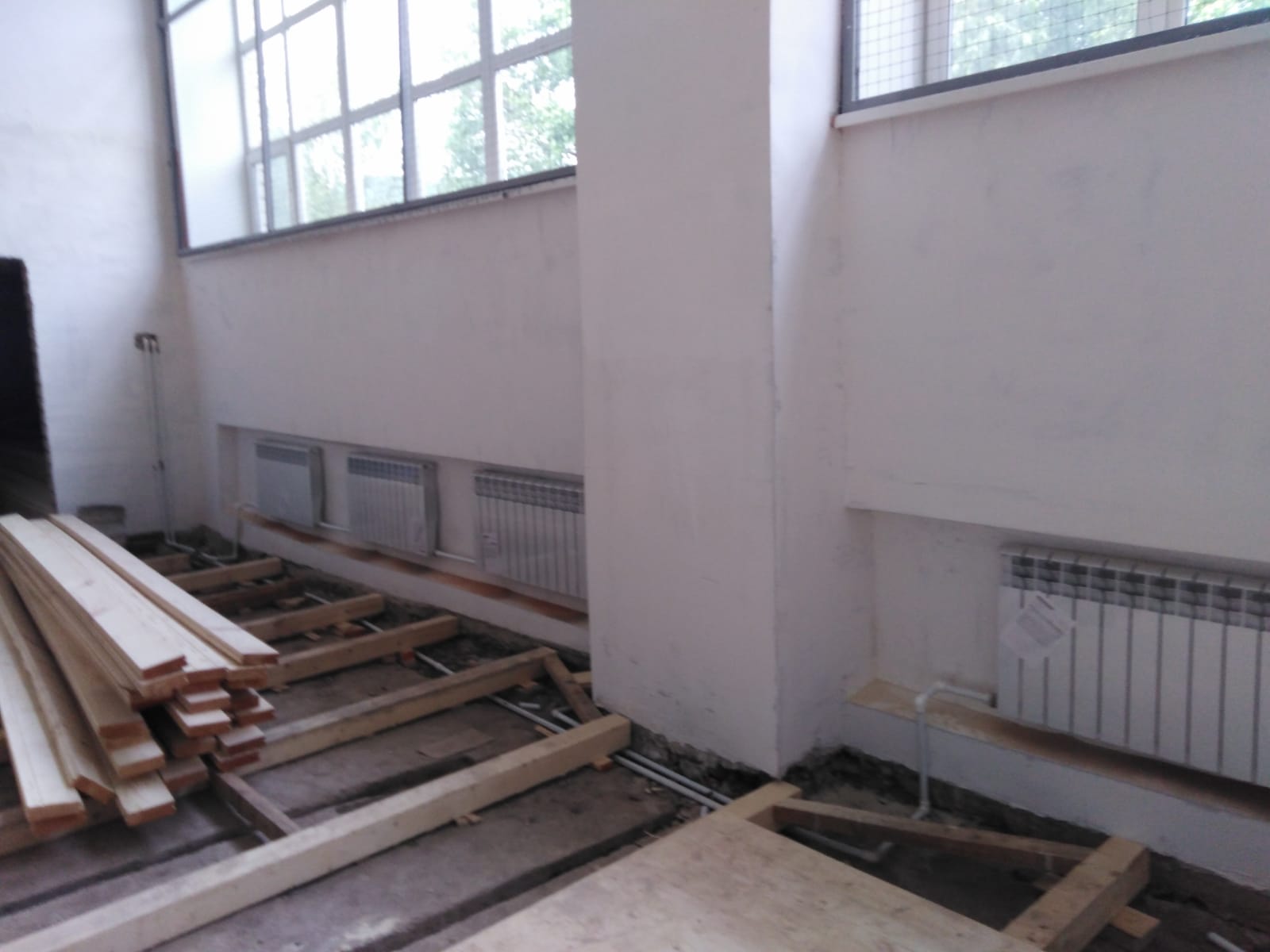 